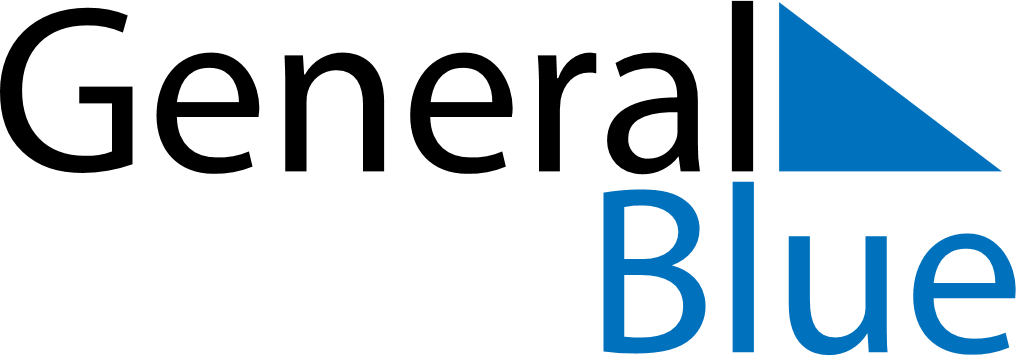 May 2024May 2024May 2024May 2024May 2024May 2024Sulejowek, Mazovia, PolandSulejowek, Mazovia, PolandSulejowek, Mazovia, PolandSulejowek, Mazovia, PolandSulejowek, Mazovia, PolandSulejowek, Mazovia, PolandSunday Monday Tuesday Wednesday Thursday Friday Saturday 1 2 3 4 Sunrise: 5:04 AM Sunset: 8:00 PM Daylight: 14 hours and 56 minutes. Sunrise: 5:02 AM Sunset: 8:01 PM Daylight: 14 hours and 59 minutes. Sunrise: 5:00 AM Sunset: 8:03 PM Daylight: 15 hours and 3 minutes. Sunrise: 4:58 AM Sunset: 8:05 PM Daylight: 15 hours and 6 minutes. 5 6 7 8 9 10 11 Sunrise: 4:56 AM Sunset: 8:06 PM Daylight: 15 hours and 10 minutes. Sunrise: 4:54 AM Sunset: 8:08 PM Daylight: 15 hours and 13 minutes. Sunrise: 4:52 AM Sunset: 8:10 PM Daylight: 15 hours and 17 minutes. Sunrise: 4:51 AM Sunset: 8:11 PM Daylight: 15 hours and 20 minutes. Sunrise: 4:49 AM Sunset: 8:13 PM Daylight: 15 hours and 23 minutes. Sunrise: 4:47 AM Sunset: 8:15 PM Daylight: 15 hours and 27 minutes. Sunrise: 4:46 AM Sunset: 8:16 PM Daylight: 15 hours and 30 minutes. 12 13 14 15 16 17 18 Sunrise: 4:44 AM Sunset: 8:18 PM Daylight: 15 hours and 33 minutes. Sunrise: 4:42 AM Sunset: 8:19 PM Daylight: 15 hours and 37 minutes. Sunrise: 4:41 AM Sunset: 8:21 PM Daylight: 15 hours and 40 minutes. Sunrise: 4:39 AM Sunset: 8:22 PM Daylight: 15 hours and 43 minutes. Sunrise: 4:38 AM Sunset: 8:24 PM Daylight: 15 hours and 46 minutes. Sunrise: 4:36 AM Sunset: 8:26 PM Daylight: 15 hours and 49 minutes. Sunrise: 4:35 AM Sunset: 8:27 PM Daylight: 15 hours and 52 minutes. 19 20 21 22 23 24 25 Sunrise: 4:33 AM Sunset: 8:29 PM Daylight: 15 hours and 55 minutes. Sunrise: 4:32 AM Sunset: 8:30 PM Daylight: 15 hours and 58 minutes. Sunrise: 4:31 AM Sunset: 8:31 PM Daylight: 16 hours and 0 minutes. Sunrise: 4:29 AM Sunset: 8:33 PM Daylight: 16 hours and 3 minutes. Sunrise: 4:28 AM Sunset: 8:34 PM Daylight: 16 hours and 6 minutes. Sunrise: 4:27 AM Sunset: 8:36 PM Daylight: 16 hours and 8 minutes. Sunrise: 4:26 AM Sunset: 8:37 PM Daylight: 16 hours and 11 minutes. 26 27 28 29 30 31 Sunrise: 4:25 AM Sunset: 8:38 PM Daylight: 16 hours and 13 minutes. Sunrise: 4:24 AM Sunset: 8:40 PM Daylight: 16 hours and 16 minutes. Sunrise: 4:22 AM Sunset: 8:41 PM Daylight: 16 hours and 18 minutes. Sunrise: 4:22 AM Sunset: 8:42 PM Daylight: 16 hours and 20 minutes. Sunrise: 4:21 AM Sunset: 8:43 PM Daylight: 16 hours and 22 minutes. Sunrise: 4:20 AM Sunset: 8:45 PM Daylight: 16 hours and 24 minutes. 